School Profile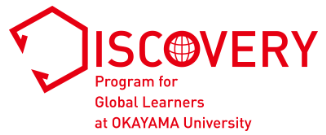 Applicant’s full name: 　　　　　　　　　　　　　　　　　　　To the applicant: please complete the form below. A faculty or staff member from your school must sign at the bottom, enclose the form in a sealed envelope with his/her signature across the flap, and return to the applicant to submit with other application materials, or submit directly by post to: 	Discovery Program for Global Learners, Okayama University	2-1-1 Tsushima-naka, Kita-ku, Okayama 700-8530 JAPANSchool name:                                                                                     Location (city and country):                               Primary language of instruction:                 School Website URL (if available):                                                                   If primary language of instruction is not English, are classes in English available? If yes, describe content and frequency (estimated percentage) of classes taught in English.Total student population:                   Average number of graduates per year:                          Brief profile (year established, founder, public or private institution, ages and/or grades taught):                    Curriculum (briefly list required courses for graduation and special programs such as AP classes or IB programs, if available):National ranking, if known:                                                                          Awards or distinctions, if any:                                                                        Certified byName:                                 Signature:                            Date:                 Job title:                                            Phone number:                                 Email address:                                                                                    